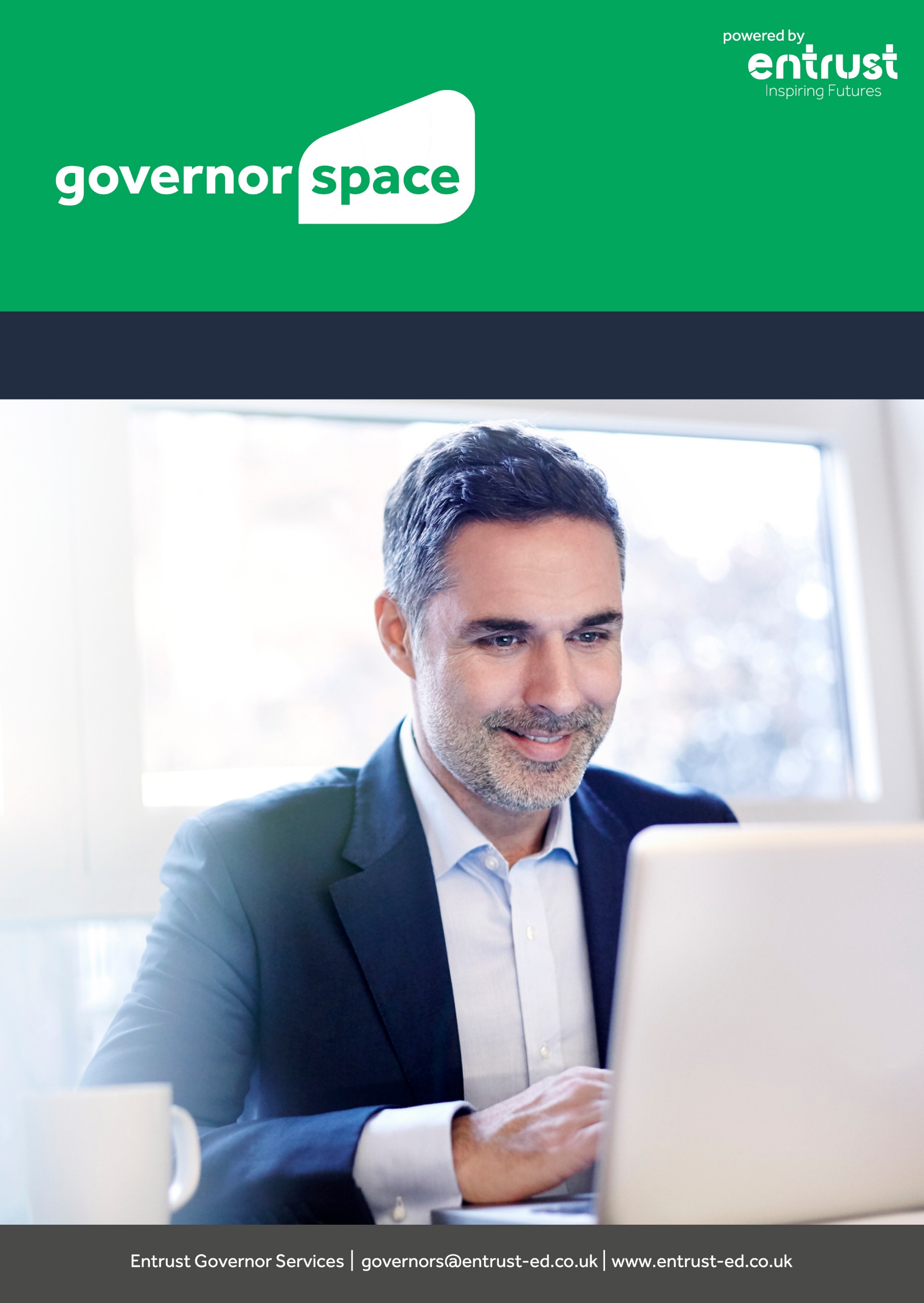 Governing Body Decision PlannerA well organised governing body can spread its workload by setting up committees and delegating tasks to these committees, or in some instances to individuals.Governing bodies are accountable in law for all major decisions about the school and its future. However, this does not mean that they are required to carry out all the work themselves. For example, governing bodies have a responsibility to ensure that their schools have a pay policy, but they would not be expected to draft it themselves. This task can be delegated to a member of the school staff or the governors could use a model policy produced by the local authority. The governors will then discuss and amend/endorse and adopt the policy as necessary. The same principle can be applied to the production of any required policy.*Although these tasks are open to delegation under the Education (School Government) (Terms of Reference) (England) Regulations 2000, the expectation would be that these decisions would be undertaken by the full Governing Body.Decision LevelDecision LevelDecision LevelDecision LevelKey FunctionNoTasks1234Budgets1To approve the first formal budget plan each financial yearBudgets2To monitor monthly expenditure.Budgets3To establish a charging and remissions policyBudgets4Miscellaneous financial decisionsBudgets5To enter into contracts (GB may wish to agree financial limits)Budgets6To make paymentsStaffing7Headteacher appointments (selection panel)Staffing8Deputy appointments (selection panel)Staffing9Appoint other teachersStaffing cont.10Appoint non-teaching staffStaffing cont.11Agree a pay policyStaffing cont.12Pay discretionsStaffing cont.13Establishing disciplinary/capability proceduresStaffing cont.14Dismissal of headteacherStaffing cont.15Dismissal of other staffStaffing cont.16Suspending headStaffing cont.17Suspending staff (except head)Staffing cont.18Ending suspension (head)Staffing cont.19Ending suspension (except head)Staffing cont.20Determining staff complementStaffing cont.21In voluntary and foundation schools to agree whether the Chief Education Officer/diocesan authority should have advisory rightsStaffing cont.22Determining dismissal payments/ early retirementCurriculum23Ensure National Curriculum (NC) taught to all pupils and to consider any disapplication for pupil(s)Curriculum24To establish a curriculum policyCurriculum25To implement curriculum policyCurriculum26To agree or reject and monitor curriculum policyCurriculum27Responsible for standards of teachingCurriculum28To decide which subject options should be taught having regard to resources, and implement provision for flexibility in the curriculum (includingactivities outside school day)Curriculum29Responsibility for individual child’s educationCurriculum30Provision of sex education – to establish and keep up to date a written policyCurriculum31To prohibit political indoctrination and ensuring the balanced treatment of political issuesCurriculum32To establish a charging and remissions policy for activities (non-NC based)Performance Management33To formulate a performance management policyPerformance Management34To establish a performance management policyPerformance Management35To implement the performance management policyPerformance Management36To review annually the performance management policyTarget Setting37To set and publish targets for pupil achievementDiscipline/ Exclusions38To establish a discipline policyDiscipline/ Exclusions39To review the use of exclusion and to decide whether to confirm all permanent exclusions and fixed term exclusions where the pupil is either excluded for more than 15 days in total in a term orwould lose the opportunity to sit a public examination. (Can be delegated to chair/vice-chairDiscipline/ Exclusionscont.in cases of urgency)Discipline/ Exclusionscont.40To direct reinstatement of excluded pupils (Can be delegated to chair/vice-chair in cases of urgency)Admissions41To consult annually before setting an admissions policy (but in community and controlled schools only where the LA has delegated this power to thegoverning body)Admissions42To consult annually before setting an admissions policy (VA and Foundation schools)Admissions43To establish an admissions policy (special schools where pupils do not have a statement) acting with LAAdmissions44Admissions: application decisions (but in community and controlled schools only where theLA has delegated this power to the governing body)Admissions45Admissions: application decisions (VA, Foundation and special schools)Admissions46To appeal against LA directions to admit pupil(s) (Voluntary, Foundation and special schools; also community and VC schools where LA is theadmissions authority)Religious Education47Responsibility for ensuring provision of RE in line with school’s basic curriculum (all schools)NB this must fall into line with locally agreed syllabusReligious Education48Decision to revert to previous RE syllabus (Foundation Schools except VA of religious character)Religious Education49Decision to provide RE according to trust deed/specified denomination in VA schools with religious character (Foundation and VC schools ofreligious character at request of parentsReligious Education50Decision to provide RE in line with locally agreed syllabus (VA schools – only if parents request it. Allother schools not covered in 49 above)Collective WorshipCollective Worship cont.51In all maintained schools to ensure that all pupilstake part in a daily act of collective worship (after consulting GB)Collective WorshipCollective Worship cont.52To make application to the advisory councils, SACRE, concerning the requirements for collectiveworship (schools without a religious character) to disapply (after consulting GB)Collective WorshipCollective Worship cont.53Arrangements for collective worship (schools without religious character (after consulting GB)Collective WorshipCollective Worship cont.54Arrangements for collective worship in Foundation schools of religious character, VC or VA schools(after consulting head)Premises & Insurance55Buildings insurance and personal liability– GB to seek advice from LA, diocese, or trustees where appropriate (it is suggested that the GB as a wholeshould be involved in this decision)Premises & Insurance56Developing school buildings strategy or master planand contributing as required to LA Asset Management Planning arrangements (it isPremises & Insurance cont.suggested that the GB as a whole should undertake this decision)Premises & Insurance cont.57Procuring and maintaining buildings, including developing properly funded maintenance planHealth & Safety58To institute a health and safety policy (in community and VC schools this would be the LA)Health & Safety59To ensure that health and safety regulations are followedSchool Organisation60To publish proposals to change category of schoolSchool Organisation61Proposal to alter or discontinue voluntary foundation or foundation special schoolSchool Organisation62To set the times of school sessions and the dates of school terms and holidays except in community and VC schools where it is the LASchool Organisation63To ensure that the school meets for 380 sessions in a school yearSchool Organisation64To ensure that school lunch nutritional standards are met where provided by the governing body.Information For Parents65To prepare and publish the school prospectusInformation For Parents66To prepare and publish the school profileInformation For Parents67To ensure provision of free school meals to those pupils meeting the criteriaInformation For Parents68Adoption and review of home-school agreementsGB Procedures69To draw up instrument of government and any amendments thereafterGB Procedures70To appoint (and remove) the chair and vice-chair of a permanent or a temporary governing bodyGB Procedures71To appoint and dismiss the clerk to the governorsGB Procedures72To hold a full governing body meeting at least three times in a school year or a meeting of the temporary governing body as often may requireGB Procedures73To appoint and remove community or sponsor governors.GB Procedures74To set up a Register of Governors’ Business InterestsGB Procedures75To approve and set up a Governors Expenses SchemeGB Procedures76To discharge duties in respect of pupils with special needs by appointing a “responsible person” in community, voluntary and Foundation SchoolsGB Procedures77To consider whether or not to exercise delegation of functions to individuals or committeesGB Procedures78To regulate the GB procedures (where not set out in law)Federations79To consider forming a federation or joining an existing federationFederations80To consider requests from other schools to join the federationFederations81To leave a federationExtended Schools82*To decide to offer additional activities and to what form these should takeExtended Schools83To put into place the additional services providedExtended Schools84To ensure delivery of services providedExtended Schools85*To cease providing extended school provision